Eindopdracht fabricagetechnieken 1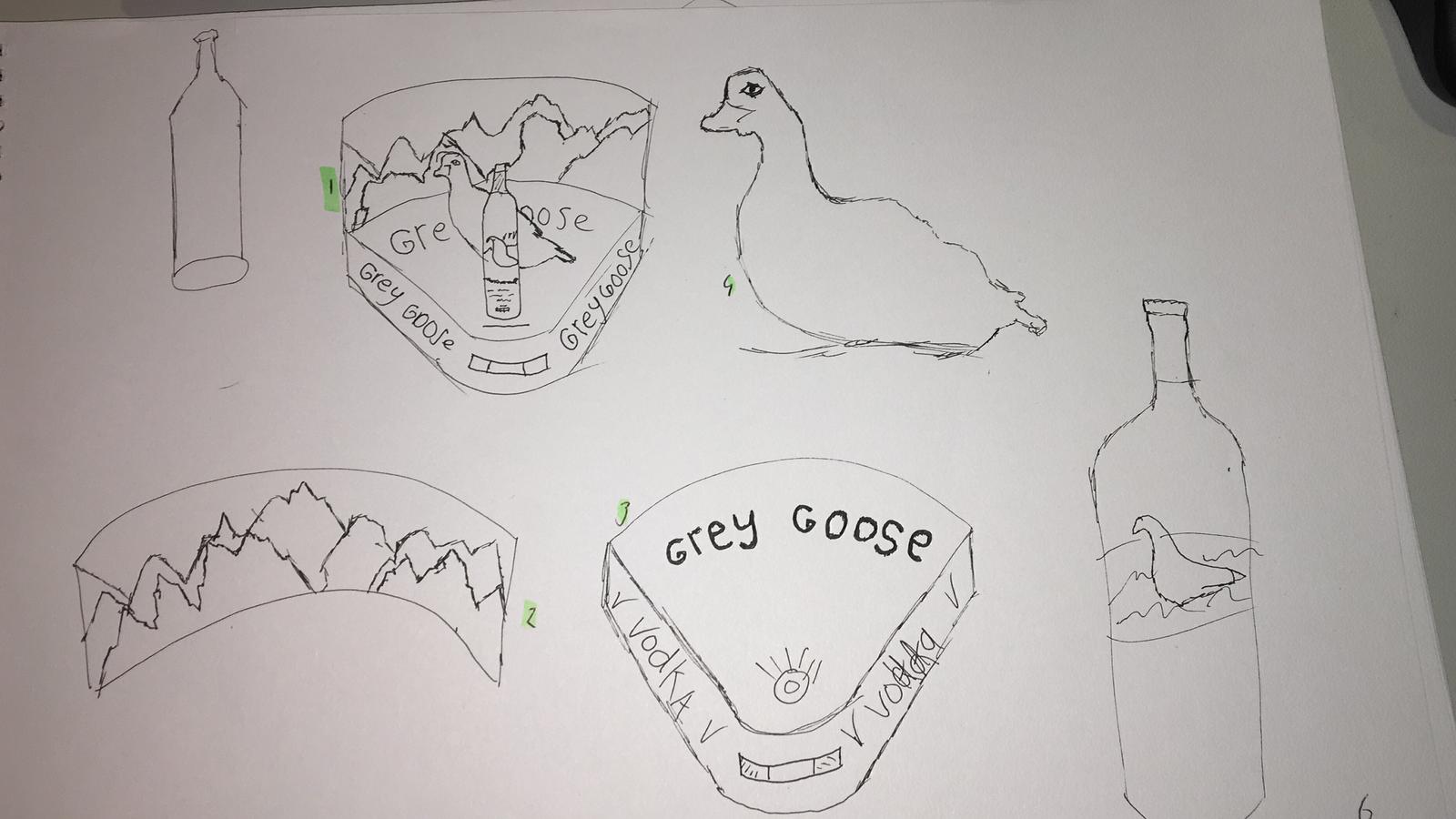 Stap 1:Dit is een foto van de schets dus dit is niet heel mooiGetekent.Stap 2:Mag niet al teveel kostenMaterialen van 6 mm dik Er is vormvrijheid nodigEr worden maar 100 stuks van gemaaktNauwkeurig gesneden zijnStap 3:knippenponsenponsnibbelenknabbelen stap 4:stap 5:knippen is als beste uit de test gekomen, dit heeft de beste resultaten als het gaat over mijn display maken.Het heeft ook een paar nadelen maar vooral voordelen.Knippen, ponsen, ponsnibbelen en knabbelen zijn niet goed genoeg uit de test gekomen. Ze hadden te veel nadelen. Het product moet wel goed zijn en daarom heb ik deze laten vallen. Stap 6:Lasersnijden, dit kan met een kleine serie grootte en is heel precies bij hoekjes.Stansen, dit is de enige techniek waarmee je in massafabricage  kan produceren.Knippen, zetten/kanten of ponsen, omdat dit het kortst duurt.Dit kan ook in redelijk grote productie worden gedaan.Lasersnijden of knippen, dit zijn de twee technieken die voldoen aan de eisen. Dus ook de meest precieze lijnen enz.Lasersnijden, dit is voor iets grotere productie maar ze moeten er goed zijn, zo kan de kwaliteit die in grotere productie komt alvast geïntroduceerd worden.Productvoorwaarde:1Fabricagetechniek:41.Knippenlaag2.Ponsen laag3.PonsnibbelenLaag4.Knabbelen Zeer laagProductievoorwaarde:2Fabricagetechniek:11.Knippenja2.Ponsen Nee3.PonsnibbelenNee4.Knabbelen neeProductvoorwaarde:3Fabricagetechniek:3, 41.KnippenZeer slecht2.Ponsen Zeer slecht3.PonsnibbelenMatig4.Knabbelen Matig Productvoorwaarde:4Fabricagetechniek:1, 2, 31.KnippenJa2.Ponsen Ja3.PonsnibbelenJa4.Knabbelen Nee Productvoorwaarde:5Fabricagetechniek:1, 21.KnippenHoog2.Ponsen Hoog3.PonsnibbelenRedelijk 4.Knabbelen Slecht